      CURRICULUM VITAE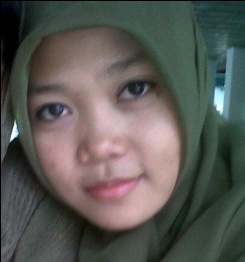 Name	:	AZIDA FAUZIAHAddress	:	Jl. Stasiun Jrakah Rt 01 / Rw 03 Jrakah                                                    Kec. Tugu, Semarang 50151Telephone	:	089624468941 E-Mail                                :        a_zidaq@yahoo.com                                                    azidafauziah9@gmail.comPlace, Date of Birth	:	Semarang, 2 Januari 1989Sex	:	FemaleReligion	:	MoslemStatus	:	MarriedNationality	:	IndonesianHealth	:	ExcellentLanguage	:	Indonesian, English AdvanceWife                                    :       Nur KholisChildren                              :       Shah Yusuf Ganendra2007 – 2012		: 	UIN Walisongo Semarang               	2004 – 2007	: 	SMA Negeri 8 Semarang2001 – 2004	: 	SMP Negeri 18 SemarangAdvance English Good education, fast learner, able to work individual or with teamSemarang, 5 Mei 2016Azida Fauziah